	Employee Election for Severance in Indefinite Layoff – RX/TX Employees 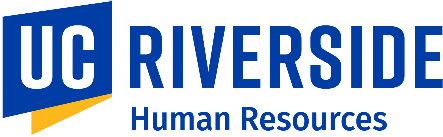 Employees covered by the University Professional and Technical Employees (UPTE-CWA 9119) Agreement, who receive notice of indefinite layoff may elect, within fourteen (14) calendar days of receipt of notice, one of the following two options. If you do not select an option by [enter date], you will automatically be given option # 2. Your election must be in writing and is irrevocable. Employees covered by the University Professional and Technical Employees (UPTE-CWA 9119) Agreement, who receive notice of indefinite layoff may elect, within fourteen (14) calendar days of receipt of notice, one of the following two options. If you do not select an option by [enter date], you will automatically be given option # 2. Your election must be in writing and is irrevocable. Employees covered by the University Professional and Technical Employees (UPTE-CWA 9119) Agreement, who receive notice of indefinite layoff may elect, within fourteen (14) calendar days of receipt of notice, one of the following two options. If you do not select an option by [enter date], you will automatically be given option # 2. Your election must be in writing and is irrevocable. Employees covered by the University Professional and Technical Employees (UPTE-CWA 9119) Agreement, who receive notice of indefinite layoff may elect, within fourteen (14) calendar days of receipt of notice, one of the following two options. If you do not select an option by [enter date], you will automatically be given option # 2. Your election must be in writing and is irrevocable. Employees covered by the University Professional and Technical Employees (UPTE-CWA 9119) Agreement, who receive notice of indefinite layoff may elect, within fourteen (14) calendar days of receipt of notice, one of the following two options. If you do not select an option by [enter date], you will automatically be given option # 2. Your election must be in writing and is irrevocable. EMPLOYEE ELECTIONEMPLOYEE ELECTIONEMPLOYEE ELECTIONEMPLOYEE ELECTIONEMPLOYEE ELECTIONEMPLOYEE ELECTIONI have received a notice of my options regarding severance under the (RX-TX) contract. I fully understand the options presented to me and I have elected the following by affixing my initials below: ______ Option # 1: Severance Pay in Lieu of Preferential Rehire and Recall Rights*Employees may elect to receive one week of severance per full year of University service up to a maximum of sixteen (16) weeks. You are entitled to  weeks of severance, in the amount of $.______ Option # 2: Preferential Rehire and Recall Rights (Plus Reduced Severance for employees with 5 or more years of University service) *Contingent upon your years of service you may elect preferential rehire and recall rights with reduced severance. Employees with less than 5 years of service are not eligible for reduced severance but shall retain eligibility for preferential rehire and recall for one (1) year. You are entitled to  year(s) of preferential rehire and  year(s) of recall rights. If eligible for reduced severance (5 or more years of service): weeks of reduced severance, in the amount of $. * Should you be reemployed with the University during the period for which severance is paid, you will be required to repay the excess amount of severance.  An employee cannot be returned to work without first repaying the severance or signing a severance repayment agreement.I, , elect Option # ______. I realize that this election is irrevocable.I have received a notice of my options regarding severance under the (RX-TX) contract. I fully understand the options presented to me and I have elected the following by affixing my initials below: ______ Option # 1: Severance Pay in Lieu of Preferential Rehire and Recall Rights*Employees may elect to receive one week of severance per full year of University service up to a maximum of sixteen (16) weeks. You are entitled to  weeks of severance, in the amount of $.______ Option # 2: Preferential Rehire and Recall Rights (Plus Reduced Severance for employees with 5 or more years of University service) *Contingent upon your years of service you may elect preferential rehire and recall rights with reduced severance. Employees with less than 5 years of service are not eligible for reduced severance but shall retain eligibility for preferential rehire and recall for one (1) year. You are entitled to  year(s) of preferential rehire and  year(s) of recall rights. If eligible for reduced severance (5 or more years of service): weeks of reduced severance, in the amount of $. * Should you be reemployed with the University during the period for which severance is paid, you will be required to repay the excess amount of severance.  An employee cannot be returned to work without first repaying the severance or signing a severance repayment agreement.I, , elect Option # ______. I realize that this election is irrevocable.I have received a notice of my options regarding severance under the (RX-TX) contract. I fully understand the options presented to me and I have elected the following by affixing my initials below: ______ Option # 1: Severance Pay in Lieu of Preferential Rehire and Recall Rights*Employees may elect to receive one week of severance per full year of University service up to a maximum of sixteen (16) weeks. You are entitled to  weeks of severance, in the amount of $.______ Option # 2: Preferential Rehire and Recall Rights (Plus Reduced Severance for employees with 5 or more years of University service) *Contingent upon your years of service you may elect preferential rehire and recall rights with reduced severance. Employees with less than 5 years of service are not eligible for reduced severance but shall retain eligibility for preferential rehire and recall for one (1) year. You are entitled to  year(s) of preferential rehire and  year(s) of recall rights. If eligible for reduced severance (5 or more years of service): weeks of reduced severance, in the amount of $. * Should you be reemployed with the University during the period for which severance is paid, you will be required to repay the excess amount of severance.  An employee cannot be returned to work without first repaying the severance or signing a severance repayment agreement.I, , elect Option # ______. I realize that this election is irrevocable.I have received a notice of my options regarding severance under the (RX-TX) contract. I fully understand the options presented to me and I have elected the following by affixing my initials below: ______ Option # 1: Severance Pay in Lieu of Preferential Rehire and Recall Rights*Employees may elect to receive one week of severance per full year of University service up to a maximum of sixteen (16) weeks. You are entitled to  weeks of severance, in the amount of $.______ Option # 2: Preferential Rehire and Recall Rights (Plus Reduced Severance for employees with 5 or more years of University service) *Contingent upon your years of service you may elect preferential rehire and recall rights with reduced severance. Employees with less than 5 years of service are not eligible for reduced severance but shall retain eligibility for preferential rehire and recall for one (1) year. You are entitled to  year(s) of preferential rehire and  year(s) of recall rights. If eligible for reduced severance (5 or more years of service): weeks of reduced severance, in the amount of $. * Should you be reemployed with the University during the period for which severance is paid, you will be required to repay the excess amount of severance.  An employee cannot be returned to work without first repaying the severance or signing a severance repayment agreement.I, , elect Option # ______. I realize that this election is irrevocable.I have received a notice of my options regarding severance under the (RX-TX) contract. I fully understand the options presented to me and I have elected the following by affixing my initials below: ______ Option # 1: Severance Pay in Lieu of Preferential Rehire and Recall Rights*Employees may elect to receive one week of severance per full year of University service up to a maximum of sixteen (16) weeks. You are entitled to  weeks of severance, in the amount of $.______ Option # 2: Preferential Rehire and Recall Rights (Plus Reduced Severance for employees with 5 or more years of University service) *Contingent upon your years of service you may elect preferential rehire and recall rights with reduced severance. Employees with less than 5 years of service are not eligible for reduced severance but shall retain eligibility for preferential rehire and recall for one (1) year. You are entitled to  year(s) of preferential rehire and  year(s) of recall rights. If eligible for reduced severance (5 or more years of service): weeks of reduced severance, in the amount of $. * Should you be reemployed with the University during the period for which severance is paid, you will be required to repay the excess amount of severance.  An employee cannot be returned to work without first repaying the severance or signing a severance repayment agreement.I, , elect Option # ______. I realize that this election is irrevocable.Employee Print Name SignatureDateReceived by:Manager/Supervisor Print NameSignatureDate